DAYBEFORE SCHOOL CLUBSLUNCH CLUBSAFTER SCHOOL CLUBSCOMPETITIVE FIXTURES 1COMPETITIVE     FIXTURES 2LOCAL AREA CLUBS (FEES APPLY)MONDALL STAFF FITNESS GBDYEAR 7 RUGBY DWYGCSE REVISION 3.30-4.30 INVITE ONLYGCSE REVISION 4.30-5.30 - ALLYEAR 8/9 MIXED VOLLEYBALL RGRYEAR 9/10/11 TABLE TENNIS ECYTUESMORNING FITNESS 7:15- 7:45 GBDSENIOR VOLLEYBALL RGRYEAR 10/11 VOLLEYBALL RGRYEAR 7/8 BADMINTON LHN / DWYDEVILS NETBALL CLUB LHN              7-8PM CAMS HILLWEDGCSE DANCE TECHNIQUE WORKSHOP 7-8AM FWNGCSE TRAMPOLINE LHNBADMINTON DWYROCK CHALLENGE REHEARSALS FWNALL YEARS GIRLS FOOTBALL ECYBTEC REVISION RGRYEAR 8 BOYS FOOTBALL GBDYEAR 9/10/11 BADMINTON DWYSOUTH HANTS FALCONS VOLLEYBALL RGR  6:30-8PM CAMS HILLTHURSGCSE BADMINTON & TABLE TENNIS LHNROCK CHALLENGE REHEARSALS FWN CROSS COUNTRY CLUB RGRGCSE PE REVISION – INVITE ONLY 3.30-4.30YEAR 7/8 TABLE TENNIS GBDJADE CONTEMPORARY DANCE CLASS. FWN                       5-6PM. PORTCHESTER FRIJUNIOR VOLLEYBALL RGRALL YEARS GIRLS RUGBY ECYGCSE DANCE OPEN SESSIONALL YEARS TENNIS ACTIVE ACADEMY (FEES APPLY) DWY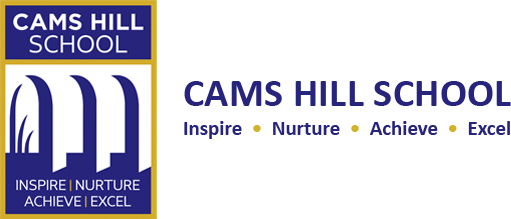 